Hygienická péčeje soubor pravidel a postupů zaměřených na dodržování osobní hygieny a na prevenci šíření infekcíHygiena u hospitalizovaného pacientavychází z postupů, které jedinec prováděl v rámci osobní hygieny v domácím prostředí je ovlivněna zdravotním stavem a mírou soběstačnosti pacientaPotřeba hygienysomatická/biologickápodpora čistoty, eliminace mikrobiální zátěže, sekretů a exkretů z těla, prevence infekcí, udržení a zlepšení ochranné funkce kůžepsychickánavozuje pocit spokojenosti, relaxace a uvolněnísociálnívytváří příjemné prostředí, podporuje pozitivní sociální kontaktyekonomickávznik komplikací při hygienické péči neodpovídající aktuálním potřebám pacienta a stavu pokožky (dekubity, intertrigo apod.) zvyšuje finanční náklady a nároky na péčiZákladní hygienická péčedenní úprava – běžné mytí rukou dle hygienických pravidel, hygienická péče kdykoli při opocení pacienta, znečištění sekrety či exkrety, výměna osobního prádla a lůžkovin při znečištění, úprava prázdného lůžkaranní (večerní) toaleta – osobní hygiena, péče o kůži, péče o vlasy (česání), holení, péče o dutinu ústní, výměna osobního a ložního prádlacelková koupel probíhá v koupelně (pojízdní vozík) nebo na lůžku, zahrnuje hygienu celého těla, péči o vlasy (mytí), holení, péči o kůži, péči o dutinu ústní, výměna osobního a ložního prádlaOrganizace hygienické péče (u pacientů s různým stupněm soběstačnosti pracujeme v následujícím pořadí)pacienti plně soběstační, s pohybovým režimem A, B hygienu provádí sami, sestra zkontroluje provedení, sestra nabídne k výměně osobní prádlo, upraví lůžko a vymění podle potřeby ložní prádlopacienti částečně soběstační s pohybovým režimem C sestra přichystá pomůcky, zajistí bezpečí pacienta (stabilní sed) a provádí dopomoc při hygieně, sestra upraví lůžko, vymění osobní a ložní prádlopacienti nesoběstační, ležící, s pohybovým režimem D sestra přichystá pomůcky, provádí hygienickou péči u ležícího pacienta, sestra upraví lůžko, vymění osobní a ložní prádloHygienická péče na lůžku u nesoběstačného pacientadůkladná organizace hygienické péče u pacientů s různým stupněm soběstačnostipečlivá příprava pomůcek (preferovat vlastní pomůcky pacienta, nemá-li pacient, používat jednorázové pomůcky)informovat pacienta o postupuuvolnit základ lůžkazajistit bezpečnost (postranice, přetáčení, polohování a posazování pacienta)zachovat důstojnost, zajistit intimituaktivizovat pacienta podle jeho schopností (podporovat soběstačnost)vhodně komunikovat s vyjádřením empatieohleduplná a šetrná manipulace s pacientem v souladu s konceptem bazální stimulacezajistit tepelný komfort (umytou část těla vysušit a zakrýt, zavírat dveře, vyvětrat až po hygieně atd.)dodržovat správné postupy při provádění hygienické péče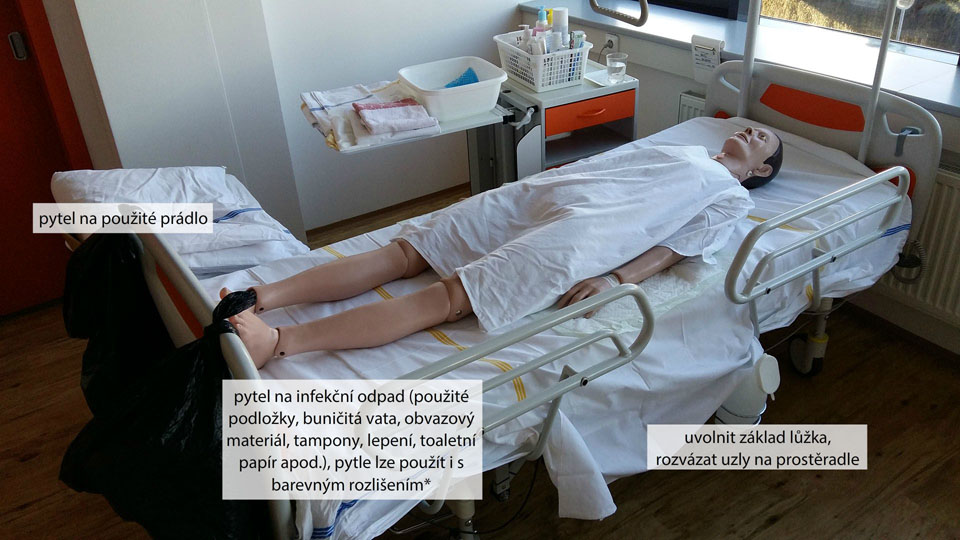 Pacient připraven k zahájení hygienické péče*Pozn. Barvy pytlů na infekční odpad: žlutá – infekční odpad, červená – odpad ke spálení, černá – patologicko-anatomický odpad, modrá – ostatní odpad, zelená – odpad k dekontaminaci, transparentní – komunální odpad 
zdroj: Metodický pokyn SZU http://www.szu.cz/uploads/documents/chzp/puda/priloha4Z.pdfnPomůckyPříprava pomůcek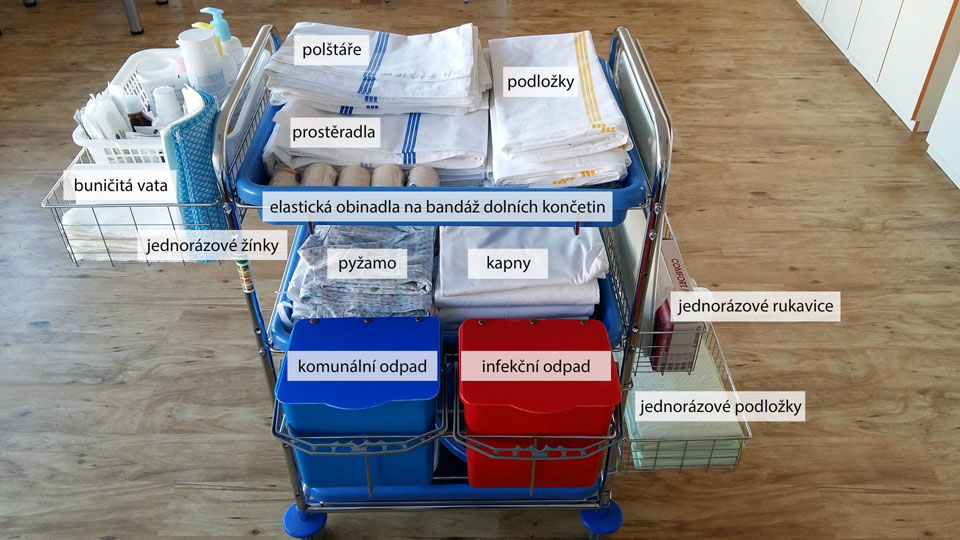 Vozík s pomůckami na hygienickou péči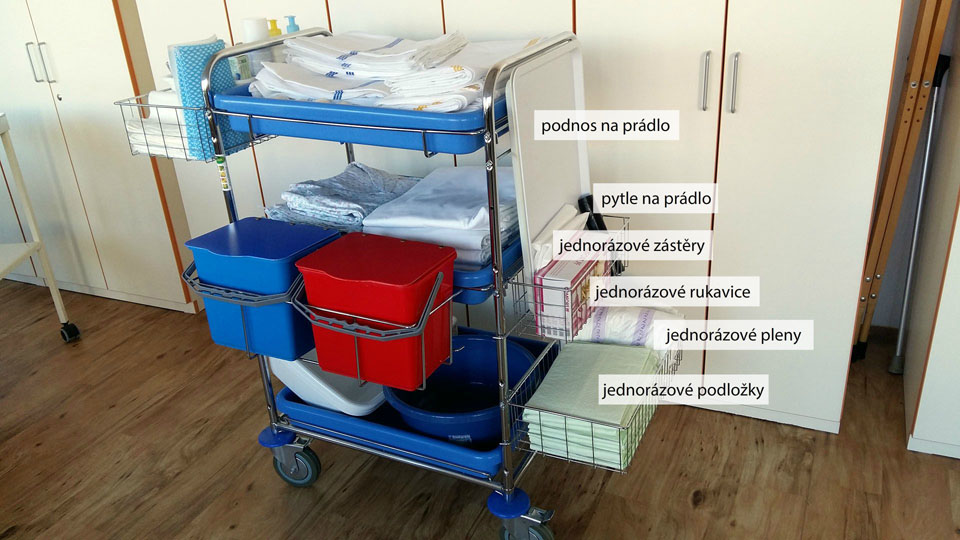 Vozík s pomůckami na hygienickou péči – boční pohled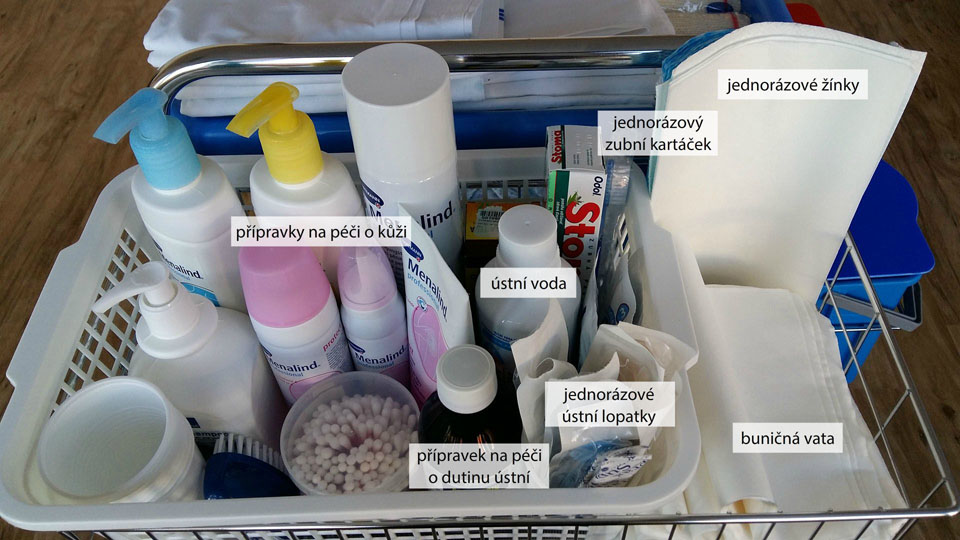 Pomůcky k péči o kůži a dutinu ústní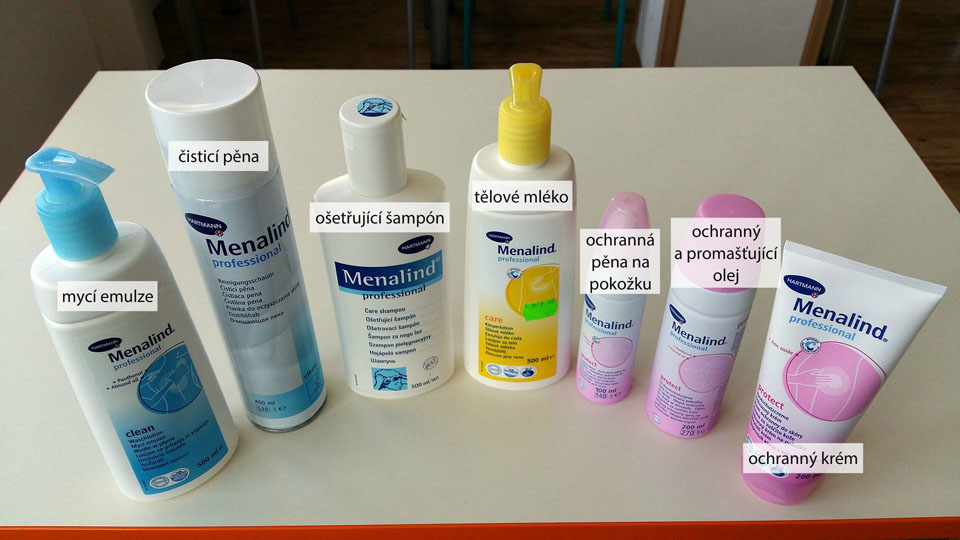 Péče o kůži – přípravky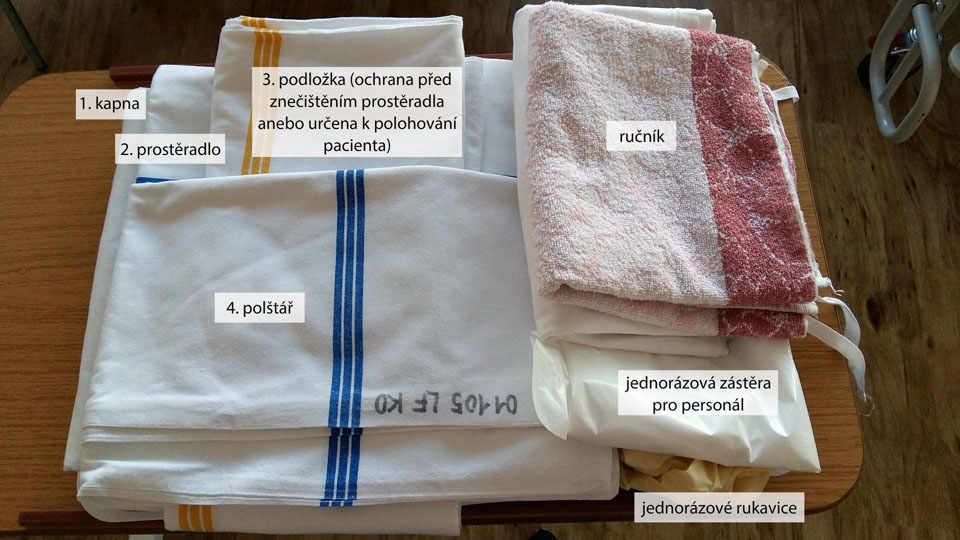 Příprava čistého prádla na podnosPéče o dutinu ústní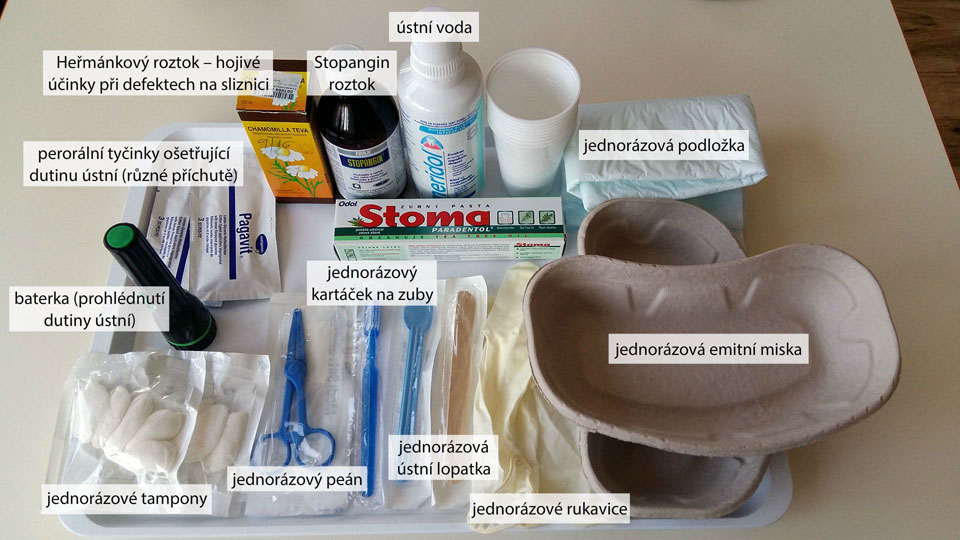 Pomůcky k péči o dutinu ústní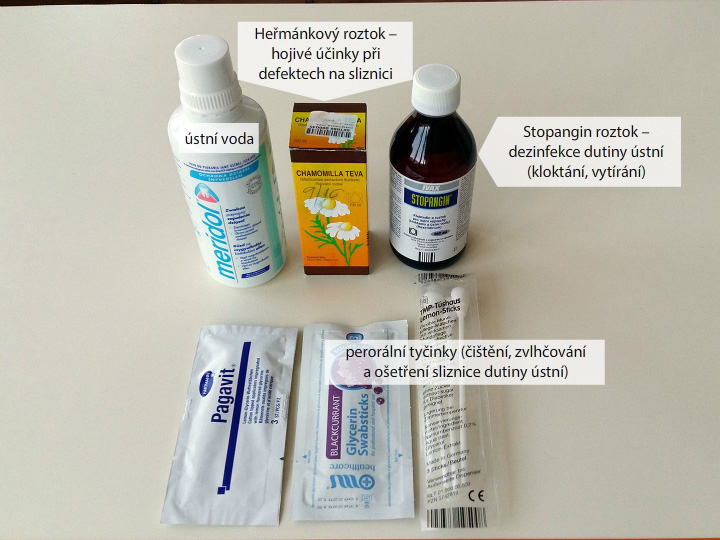 Přípravky k péči o dutinu ústní (perorální roztoky a perorální tyčinky)
Péče o dutinu ústní – příprava pacienta 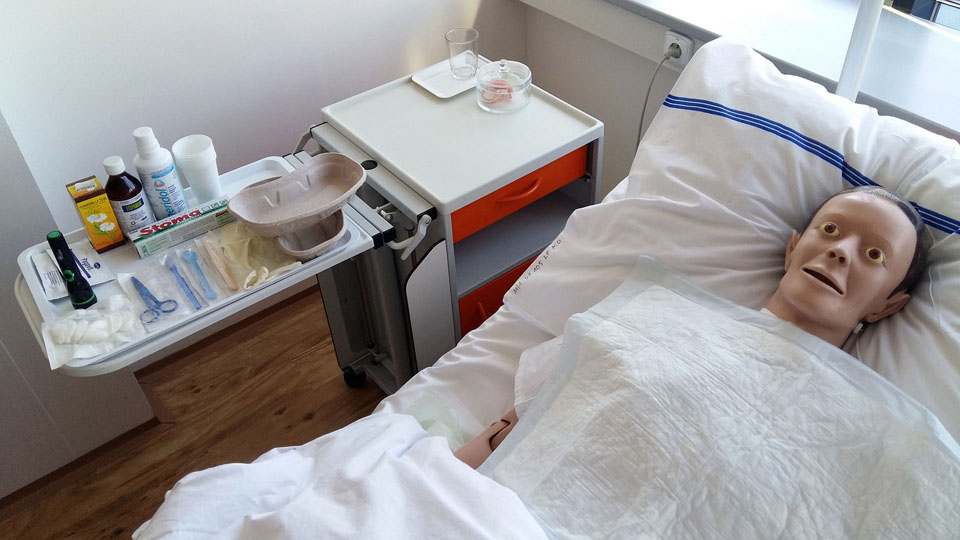 Holení pacienta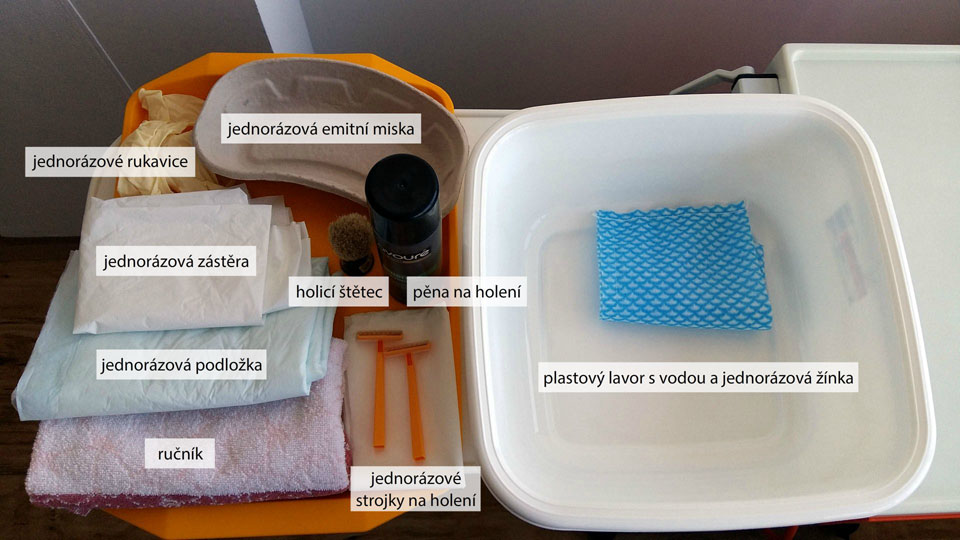 Pomůcky na holení
Příprava pacienta na holení 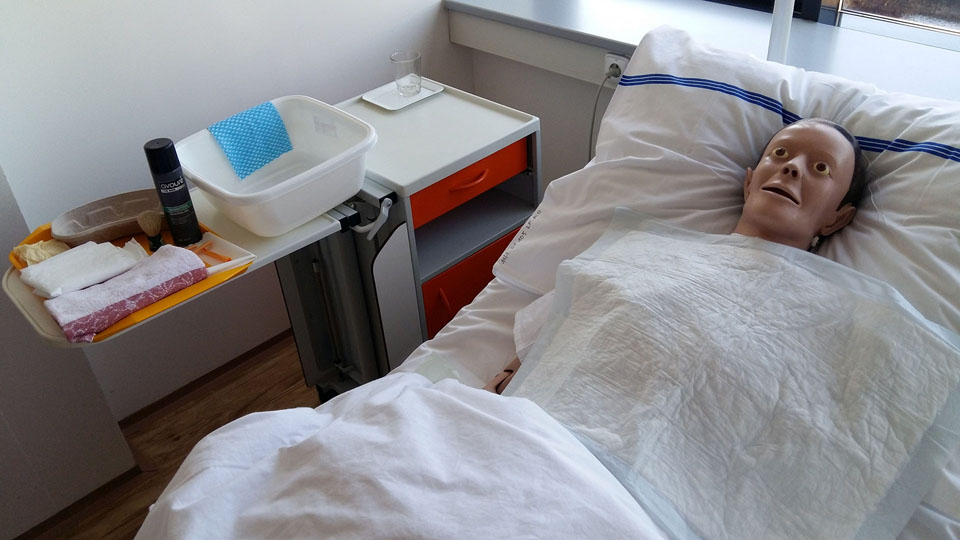 